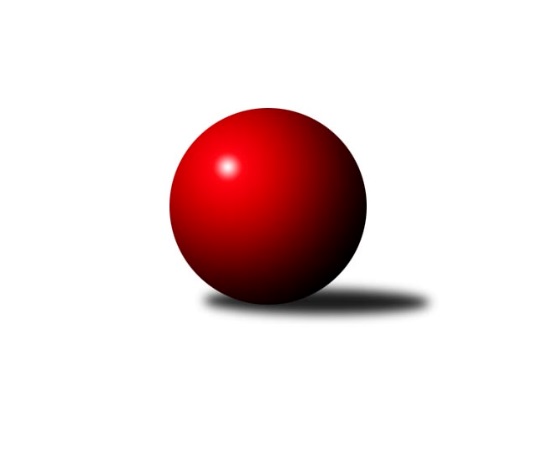 Č.17Ročník 2023/2024	9.3.2024Nejlepšího výkonu v tomto kole: 3317 dosáhlo družstvo: SK Žižkov Praha2. KLZ A 2023/2024Výsledky 17. kolaSouhrnný přehled výsledků:KK Jiří Poděbrady	- KK Kosmonosy 	6:2	3291:3274	10.5:13.5	9.3.SK Žižkov Praha	- Kuželky Aš	6:2	3317:3183	16.0:8.0	9.3.SKK Rokycany	- TJ Bižuterie Jablonec nad Nisou	5:3	3092:2939	14.0:10.0	9.3.Tabulka družstev:	1.	SK Žižkov Praha	15	14	1	0	95.0 : 25.0 	230.0 : 130.0 	 3255	29	2.	KK Konstruktiva Praha	14	11	0	3	81.0 : 31.0 	216.0 : 120.0 	 3256	22	3.	SKK Rokycany	14	9	1	4	68.0 : 44.0 	189.0 : 147.0 	 3236	19	4.	KK Jiří Poděbrady	14	7	0	7	49.0 : 63.0 	146.0 : 190.0 	 3086	14	5.	KK Kosmonosy	14	4	0	10	42.0 : 70.0 	154.5 : 181.5 	 3125	8	6.	TJ Bižuterie Jablonec nad Nisou	15	2	1	12	36.0 : 84.0 	145.5 : 214.5 	 3031	5	7.	Kuželky Aš	14	1	1	12	29.0 : 83.0 	119.0 : 217.0 	 3033	3Podrobné výsledky kola:	 KK Jiří Poděbrady	3291	6:2	3274	KK Kosmonosy 	Michaela Moravcová	158 	 128 	 156 	127	569 	 2:2 	 552 	 133	133 	 148	138	Jana Burocková *1	Lada Tichá	130 	 148 	 170 	141	589 	 3:1 	 514 	 113	114 	 130	157	Hana Mlejnková	Magdaléna Moravcová	133 	 122 	 122 	112	489 	 0:4 	 562 	 156	142 	 128	136	Adéla Dlouhá	Dita Kotorová	129 	 138 	 126 	121	514 	 2:2 	 513 	 149	123 	 127	114	Sabrina Zapletalová	Jana Takáčová	134 	 135 	 129 	138	536 	 1:3 	 567 	 159	116 	 140	152	Tereza Votočková	Zdeňka Dejdová	150 	 159 	 141 	144	594 	 2.5:1.5 	 566 	 134	146 	 141	145	Karolína Kovaříkovározhodčí: Jiří Miláčekstřídání: *1 od 61. hodu Tereza NovákováNejlepší výkon utkání: 594 - Zdeňka Dejdová	 SK Žižkov Praha	3317	6:2	3183	Kuželky Aš	Barbora Králová	112 	 122 	 142 	113	489 	 2:2 	 538 	 127	121 	 132	158	Ivona Mašková	Lenka Boštická	133 	 146 	 147 	162	588 	 3:1 	 538 	 144	138 	 128	128	Kristýna Repčíková	Kateřina Katzová	128 	 136 	 147 	144	555 	 4:0 	 457 	 112	120 	 107	118	Klára Egererová	Hedvika Mizerová	118 	 158 	 150 	131	557 	 3:1 	 530 	 157	113 	 140	120	Marie Hertel	Blanka Mizerová	143 	 143 	 125 	141	552 	 2:2 	 536 	 116	148 	 132	140	Martina Pospíšilová	Lucie Řehánková	159 	 142 	 136 	139	576 	 2:2 	 584 	 134	139 	 171	140	Andrea Ječmenovározhodčí: Michal TruksaNejlepší výkon utkání: 588 - Lenka Boštická	 SKK Rokycany	3092	5:3	2939	TJ Bižuterie Jablonec nad Nisou	Andrea Pytlíková	89 	 113 	 112 	111	425 	 0:4 	 526 	 135	134 	 138	119	Iveta Seifertová st.	Alice Tauerová	118 	 141 	 127 	128	514 	 1:3 	 544 	 133	120 	 159	132	Iveta Seifertová ml.	Lucie Vrbatová	131 	 143 	 149 	132	555 	 4:0 	 437 	 106	128 	 97	106	Zdeňka Kvapilová	Lenka Findejsová	135 	 125 	 135 	128	523 	 3:1 	 478 	 117	106 	 115	140	Lenka Stejskalová	Monika Kalousová	133 	 125 	 135 	123	516 	 2:2 	 520 	 117	142 	 133	128	Jana Florianová	Daniela Pochylová	138 	 143 	 131 	147	559 	 4:0 	 434 	 111	103 	 108	112	Jana Gembecovározhodčí: Pavel KasalNejlepší výkon utkání: 559 - Daniela PochylováPořadí jednotlivců:	jméno hráče	družstvo	celkem	plné	dorážka	chyby	poměr kuž.	Maximum	1.	Lenka Boštická 	SK Žižkov Praha	562.76	371.2	191.6	4.3	6/7	(598)	2.	Jana Čiháková 	KK Konstruktiva Praha 	557.56	373.9	183.6	5.1	6/7	(603)	3.	Olga Petráčková 	TJ Bižuterie Jablonec nad Nisou	556.77	373.1	183.7	5.6	7/7	(623)	4.	Lucie Vrbatová 	SKK Rokycany	553.79	365.6	188.2	4.3	7/7	(598)	5.	Blanka Mizerová 	SK Žižkov Praha	553.24	368.0	185.2	3.9	7/7	(595)	6.	Zdeňka Dejdová 	KK Jiří Poděbrady	552.81	372.0	180.8	5.0	6/7	(598)	7.	Daniela Pochylová 	SKK Rokycany	550.89	369.2	181.7	4.5	7/7	(578)	8.	Hana Kovářová 	KK Konstruktiva Praha 	550.20	366.5	183.7	5.0	7/7	(596)	9.	Lucie Řehánková 	SK Žižkov Praha	550.08	370.5	179.6	5.6	6/7	(587)	10.	Marie Chlumská 	KK Konstruktiva Praha 	546.83	375.4	171.4	9.1	6/7	(607)	11.	Blanka Mašková 	SK Žižkov Praha	546.31	369.6	176.7	5.8	7/7	(587)	12.	Jana Florianová 	TJ Bižuterie Jablonec nad Nisou	544.84	370.0	174.8	4.3	7/7	(589)	13.	Martina Starecki 	KK Konstruktiva Praha 	544.67	368.4	176.2	5.2	7/7	(575)	14.	Lenka Findejsová 	SKK Rokycany	544.22	364.2	180.0	6.7	7/7	(579)	15.	Karolína Kovaříková 	KK Kosmonosy 	543.81	364.0	179.8	4.7	7/7	(566)	16.	Monika Kalousová 	SKK Rokycany	542.18	368.1	174.1	5.4	6/7	(578)	17.	Lada Hessová 	SKK Rokycany	540.29	361.4	178.9	6.1	7/7	(594)	18.	Jana Bínová 	KK Kosmonosy 	540.06	364.6	175.5	6.4	6/7	(560)	19.	Jana Burocková 	KK Kosmonosy 	538.60	363.1	175.5	6.6	5/7	(570)	20.	Tereza Chlumská 	KK Konstruktiva Praha 	536.48	364.4	172.1	7.3	6/7	(565)	21.	Hedvika Mizerová 	SK Žižkov Praha	535.05	368.7	166.4	6.9	7/7	(600)	22.	Martina Pospíšilová 	Kuželky Aš	527.98	362.8	165.2	7.1	7/7	(585)	23.	Alice Tauerová 	SKK Rokycany	527.91	364.5	163.5	6.7	7/7	(569)	24.	Ivona Mašková 	Kuželky Aš	525.14	363.6	161.5	8.8	7/7	(579)	25.	Petra Najmanová 	KK Konstruktiva Praha 	523.17	365.2	158.0	9.1	7/7	(548)	26.	Michaela Moravcová 	KK Jiří Poděbrady	514.06	364.8	149.3	13.3	5/7	(569)	27.	Magdaléna Moravcová 	KK Jiří Poděbrady	512.90	360.5	152.4	10.0	7/7	(554)	28.	Jana Takáčová 	KK Jiří Poděbrady	512.83	358.7	154.1	8.8	6/7	(561)	29.	Lucie Dlouhá 	KK Kosmonosy 	511.80	344.5	167.4	8.6	5/7	(560)	30.	Lenka Stejskalová 	TJ Bižuterie Jablonec nad Nisou	511.36	357.7	153.6	8.9	6/7	(559)	31.	Marie Hertel 	Kuželky Aš	510.07	359.7	150.4	11.7	7/7	(550)	32.	Iveta Seifertová  st.	TJ Bižuterie Jablonec nad Nisou	509.74	354.9	154.8	10.7	7/7	(551)	33.	Hana Mlejnková 	KK Kosmonosy 	501.70	344.2	157.5	10.0	5/7	(535)	34.	Kristýna Repčíková 	Kuželky Aš	488.67	340.2	148.4	12.8	6/7	(538)	35.	Veronika Fajtová 	Kuželky Aš	484.20	340.0	144.2	10.6	6/7	(508)	36.	Jana Gembecová 	TJ Bižuterie Jablonec nad Nisou	463.61	329.9	133.7	15.8	6/7	(536)	37.	Miroslava Utikalová 	Kuželky Aš	460.60	325.2	135.4	16.0	5/7	(481)	38.	Zdeňka Kvapilová 	TJ Bižuterie Jablonec nad Nisou	455.38	333.7	121.7	17.3	7/7	(511)		Dagmar Jedličková 	Kuželky Aš	560.50	384.5	176.0	8.0	2/7	(567)		Edita Koblížková 	KK Konstruktiva Praha 	559.00	374.0	185.0	6.0	1/7	(559)		Kateřina Katzová 	SK Žižkov Praha	547.09	372.8	174.3	6.2	4/7	(606)		Markéta Kopčíková 	Kuželky Aš	544.50	376.5	168.0	8.0	1/7	(554)		Naděžda Novotná 	KK Konstruktiva Praha 	540.75	361.8	178.9	4.3	4/7	(572)		Pavlína Říhová 	KK Kosmonosy 	540.25	358.5	181.8	5.5	2/7	(569)		Emilie Somolíková 	KK Konstruktiva Praha 	539.00	377.0	162.0	6.0	1/7	(539)		Anna Sailerová 	SK Žižkov Praha	538.00	364.0	174.0	10.0	1/7	(538)		Andrea Ječmenová 	Kuželky Aš	537.25	363.4	173.9	7.0	4/7	(584)		Eva Václavková 	KK Konstruktiva Praha 	537.00	358.0	179.0	7.0	1/7	(537)		Marta Kořanová 	SKK Rokycany	537.00	373.0	164.0	6.0	1/7	(537)		Tereza Votočková 	KK Kosmonosy 	536.56	374.6	162.0	7.7	3/7	(567)		Hana Dragounová 	SK Žižkov Praha	533.00	349.0	184.0	7.0	1/7	(533)		Adéla Dlouhá 	KK Kosmonosy 	533.00	352.0	181.0	7.0	1/7	(562)		Nikola Sobíšková 	KK Kosmonosy 	530.33	367.5	162.8	4.8	3/7	(563)		Dita Kotorová 	KK Jiří Poděbrady	522.44	366.6	155.8	9.9	4/7	(566)		Lada Tichá 	KK Jiří Poděbrady	518.17	354.5	163.7	8.4	3/7	(589)		Lenka Honzíková 	KK Jiří Poděbrady	514.05	360.2	153.9	9.0	4/7	(546)		Michaela Košnarová 	KK Jiří Poděbrady	514.00	361.0	153.0	10.3	3/7	(536)		Tereza Nováková 	KK Kosmonosy 	513.32	346.3	167.1	7.8	4/7	(581)		Kateřina Holubová 	KK Kosmonosy 	511.42	355.3	156.1	9.5	3/7	(550)		Jitka Vavřinová 	KK Jiří Poděbrady	510.00	363.0	147.0	8.5	2/7	(522)		Eva Kotalová 	SKK Rokycany	506.75	353.8	153.0	8.8	2/7	(532)		Iveta Seifertová  ml.	TJ Bižuterie Jablonec nad Nisou	505.75	353.5	152.3	10.1	4/7	(544)		Vlasta Kohoutová 	KK Jiří Poděbrady	505.75	357.5	148.3	13.0	2/7	(542)		Klára Egererová 	Kuželky Aš	499.75	347.3	152.5	11.5	4/7	(574)		Barbora Králová 	SK Žižkov Praha	498.00	368.5	129.5	16.0	2/7	(507)		Irini Sedláčková 	SK Žižkov Praha	497.00	334.0	163.0	13.0	2/7	(497)		Sabrina Zapletalová 	KK Kosmonosy 	494.00	351.5	142.5	11.5	2/7	(513)		Zuzana Holcmanová 	KK Jiří Poděbrady	493.50	352.0	141.5	14.5	2/7	(558)		Lucie Martínková 	KK Jiří Poděbrady	489.00	353.0	136.0	15.0	1/7	(489)		Nikola Stehlíková 	Kuželky Aš	465.67	332.6	133.1	13.9	3/7	(547)		Iva Kunová 	TJ Bižuterie Jablonec nad Nisou	428.00	305.5	122.5	17.5	2/7	(441)		Andrea Pytlíková 	SKK Rokycany	405.00	297.0	108.0	21.5	2/7	(449)Sportovně technické informace:Starty náhradníků:registrační číslo	jméno a příjmení 	datum startu 	družstvo	číslo startu26931	Andrea Pytlíková	09.03.2024	SKK Rokycany	2x23932	Sabrina Zapletalová	09.03.2024	KK Kosmonosy 	2x26009	Barbora Králová	09.03.2024	SK Žižkov Praha	5x22038	Tereza Votočková	09.03.2024	KK Kosmonosy 	3x22455	Iveta Seifertová ml.	09.03.2024	TJ Bižuterie Jablonec nad Nisou	1x
Hráči dopsaní na soupisku:registrační číslo	jméno a příjmení 	datum startu 	družstvo	Program dalšího kola:18. kolo			-- volný los -- - TJ Bižuterie Jablonec nad Nisou	16.3.2024	so	11:30	KK Konstruktiva Praha  - KK Jiří Poděbrady	16.3.2024	so	13:30	KK Kosmonosy  - SK Žižkov Praha	17.3.2024	ne	11:00	Kuželky Aš - KK Jiří Poděbrady (dohrávka z 16. kola)	Nejlepší šestka kola - absolutněNejlepší šestka kola - absolutněNejlepší šestka kola - absolutněNejlepší šestka kola - absolutněNejlepší šestka kola - dle průměru kuželenNejlepší šestka kola - dle průměru kuželenNejlepší šestka kola - dle průměru kuželenNejlepší šestka kola - dle průměru kuželenNejlepší šestka kola - dle průměru kuželenPočetJménoNázev týmuVýkonPočetJménoNázev týmuPrůměr (%)Výkon7xZdeňka DejdováPoděbrady5947xZdeňka DejdováPoděbrady109.995941xLada TicháPoděbrady5891xLada TicháPoděbrady109.065895xLenka BoštickáŽižkov Praha5886xLenka BoštickáŽižkov Praha108.465882xAndrea JečmenováAš5842xAndrea JečmenováAš107.725848xLucie ŘehánkováŽižkov Praha5765xDaniela PochylováRokycany107.145591xMichaela MoravcováPoděbrady5693xLucie VrbatováRokycany106.37555